  CENTRE FOR CONTINUED EDUCATION, IIT HYDERABAD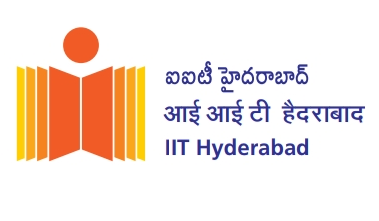                              REGISTRATION FORM OF “Certificate Courses”1.  PROPOSED ACTIVITY				:  PG Level/UG Level/Professional2.  TYPE OF ACTIVITY    				:  Institutional/Regional/							   National/International3.  TITLE (Specify) 					:  4.  NAME OF THE ORGANISING CHAIRMAN     AND THE ORGANISING SECRETARY      WITH DEPARTMENT, WITH CONTACT      DETAILS                				: 5.  NAME OF THE SPONSOR(S)			: 6.  NO. OF DAYS and DATE(S)			:      days; 7.  VENUE						:8.  TARGET PARTICIPANTS			:  Industry Professionals/ Government 								                          Officials/ Faculty/ Researchers/							   Others (Specify)9.  REGISTRATION FEE PER PARTICIPANT	:10.  NO. OF PARTICIPANTS EXPECTED		: From India:       From Abroad:11. Mode(Virtual/In-Person)			:12. BUDGET ESTIMATE				: Rs. Note:The organizing Chairman/Secretary is responsible for making all arrangements and for the smooth conduct of all aspects of the Conference/ Seminar/Symposium/Workshop. Expenses as deemed fit will be met from the funds collected for this purpose with the approval of the organizing Chairman/Secretary.  Accounts shall be maintained for all the receipts and expenses incurred.An audited statement of accounts shall be submitted by the organizing Chairman/Secretary to CCE within three months after completion of the Conference/Symposium/Seminar/Workshop. Bank account opened if any will be closed after submission of accounts.  In case of cancellation of the event, the seed money shall be returned to the CCE by the event Coordinator. Kindly note that the registration fees, sponsorship amount and other receipts related to the Conference will attract GST. REGISTRATION NUMBER:							                           __________________________________________________________________________________________________Organizing Chairman/SecretaryHead of the DepartmentChairpersonCCE, IIT Hyderabad.